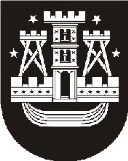 KLAIPĖDOS MIESTO SAVIVALDYBĖS TARYBASPRENDIMASDĖL Klaipėdos miesto savivaldybės tarybos . BIRŽELIO 5 d. sprendimO Nr. T2-188 „DĖL BIUDŽETINĖS ĮSTAIGOS NEĮGALIŲJŲ DIENOS UŽIMTUMO CENTRO „KLAIPĖDOS LAKŠTUTĖ“ PAVADINIMO PAKEITIMO IR NUOSTATŲ PATVIRTINIMO“ PAKEITIMO2015 m. rugsėjis 24 d. Nr. T2-234KlaipėdaVadovaudamasi Lietuvos Respublikos vietos savivaldos įstatymo 18 straipsnio 1 dalimi ir 20 straipsnio 2 dalies 16 punktu, Klaipėdos miesto savivaldybės taryba nusprendžia:1. Pakeisti Biudžetinės įstaigos Neįgaliųjų centro „Klaipėdos lakštutė“ nuostatus, patvirtintus Klaipėdos miesto savivaldybės tarybos . birželio 5 d. sprendimu Nr. T2-188 „Dėl biudžetinės įstaigos Neįgaliųjų dienos užimtumo centro „Klaipėdos lakštutė“ pavadinimo pakeitimo ir nuostatų patvirtinimo“:1.1. pakeisti 5 punktą ir jį išdėstyti taip:„5. Centro buveinė – Lakštučių g. 6, LT-91196 Klaipėda, ir Panevėžio g. 2, LT-92307 Klaipėda.“;1.2. papildyti 10.9 papunkčiu:„10.9. sociokultūrinių paslaugų organizavimas.“;1.3. pakeisti 13 punktą ir jį išdėstyti taip:„13. Centrui vadovauja direktorius, kurį skiria į pareigas ir atleidžia iš jų Klaipėdos miesto savivaldybės meras. Meras įgyvendina ir kitas funkcijas, susijusias su Centro direktoriaus darbo santykiais Lietuvos Respublikos darbo kodekso ir kitų teisės aktų nustatyta tvarka.“2. Įpareigoti Danutę Daukantienę, biudžetinės įstaigos Neįgaliųjų centro „Klaipėdos lakštutė“ direktorę, pasirašyti jos vadovaujamos įstaigos nuostatus ir įregistruoti juos Juridinių asmenų registre.3. Skelbti šį sprendimą Klaipėdos miesto savivaldybės interneto svetainėje. Savivaldybės merasVytautas Grubliauskas